7.  IT odborníci Stále větší digitalizace ekonomiky vyžaduje rostoucí počet IT specialistů. Za posledních deset let vzrostl podíl IT odborníků na celkovém počtu zaměstnanců v České republice přibližně 1,3 krát, přesto jich tu je stále nedostatek. 29 % podniků, které zaměstnávají IT odborníky, uvedlo, že měly v roce 2022 volná místa, pro které bylo těžké sehnat ICT odborníka/(y) s odpovídajícími znalostmi a dovednostmi. Tyto problémy trápí 41 % velkých podniků zaměstnávajících IT odborníky a dokonce tři čtvrtiny podniků z IT oboru.Hlavní zjištěníV roce 2022 zaměstnávala IT odborníky pro své potřeby pětina firem. Tito odborní zaměstnanci tvořili 3,4 % všech zaměstnaných osob v podnicích s 10 a více zaměstnanci v ČR. Jejich podíl na celkové pracovní síle je nepatrně vyšší ve velkých podnicích s více než 250 zaměstnanci, kde tvoří 3,8 % všech zaměstnanců. Nejvíce IT odborníků nacházíme tradičně v odvětvové sekci CZ-NACE J Informační a komunikační činnosti, zvláště pak v oboru činnosti v oblasti IT, kde IT odborníky zaměstnává 89 % podniků. Na všech zaměstnancích ve výše zmíněném odvětví se tito IT odborníci podílí 54 %. Počty IT odborníků zaměstnaných v podnicích v Česku se za posledních 10 let měnily jen velmi pozvolně. Před deseti lety tvořili ICT specialisté 2,6 % z celkového počtu zaměstnanců v podnicích s 10 a více zaměstnanci, v roce 2022 byl jejich podíl 1,3krát vyšší. Nejvyšší nárůst podílu IT odborníků je patrný ve velkých podnicích, v porovnání se situací před 10 lety se zvýšil 1,8krát, zatímco v malých firmách se podíl IT odborníků na celkovém počtu zaměstnanců drží stabilně kolem 3% hranice.Ve srovnání s ostatními zeměmi EU byly podniky působící v ČR v zaměstnávání ICT odborníků v roce 2022 mírně pod evropským průměrem, který činí 21 % podniků. IT odborníky zaměstnává nejvíce podniků v Dánsku, na Maltě nebo v Belgii (v každé zemi více než třetina podniků). Pokud bychom porovnávali jen situaci ve velkých podnicích s více než 250 zaměstnanci, byly by za rok 2022 velké české firmy v zaměstnávání ICT odborníků na nadprůměrném devátém místě (83 %), průměr EU27 v této velikostní kategorii byl 78 %. Vzhledem k tomu, že více než 80 % firem v ČR nezaměstnává specialisty na IT, je pochopitelné, že většina firem (70 %) si na úkony související s ICT najímá externí pracovníky či živnostníky, kteří se na tyto činnosti specializují. Bezmála polovina podniků využívá na činnosti související s provozem a správou výpočetní techniky, softwaru a informačních systémů služby pouze od zaměstnanců externích firem. Celkový údaj za podniky silně ovlivňuje situace v malých firmách, kde nad všemi dalšími možnostmi převládá využívání pouze externích IT odborníků (51 %). Středně velkých firem, které správu jejich ICT svěřují pouze externím pracovníkům, je 31 % a velkých podniků je jen 5 %.Tak jako u malých firem převládá odpověď, že úkony související s výpočetní technikou provádí pouze externí pracovníci, pak u velkých podniků dominuje odpověď, že různé činnosti spojené s ICT vykonávají různí pracovníci - jak vlastní zaměstnanci, tak i externí pracovníci. Uvádějí to tři čtvrtiny (76 %) velkých podniků s více než 250 zaměstnanci.Činnosti související s provozem a správou výpočetní techniky neprovádí 8 % podniků v Česku, nejčastěji jsou to malé firmy s 10 až 50 zaměstnanci, které často IT odborníky nezaměstnávají ani nenajímají.V průměru si téměř tři čtvrtiny podniků v EU (72 %) na úkony související s ICT najímají externí pracovníky či živnostníky, kteří se na tyto činnosti specializují a bezmála polovina podniků v EU (45 %) využívá na činnosti související s provozem a správou výpočetní techniky, softwaru a informačních systémů služby pouze od zaměstnanců externích ekonomických subjektů. 15 % podniků v EU si v průměru na ICT úkony najímá externisty a to i v případě, že zaměstnávají IT odborníky. Externí pracovníky si kromě využití služeb vlastních zaměstnanců nejčastěji najímají podniky v Belgii (83 % podniků) a v Dánsku (82 %). Pouze externí pracovníky oslovují nejčastěji podniky v Řecku, Itálii, Polsku, na Slovensku, v Portugalsku a ve Slovinsku. Ve všech zmíněných zemích je to více než polovina podniků. Vlastní zaměstnance nebo zaměstnance mateřské firmy či jiných příbuzných firem využívá k provádění činností souvisejících s provozem a správou výpočetní techniky v průměru 41 % podniků v EU27. Nejčastěji jde o podniky ve Finsku, Lotyšsku nebo Švédsku, ve všech těchto zemích je to více než 61 % podniků. České podniky jsou v tomto ukazateli (46 %) nad průměrem EU, který za rok 2022 činil 41 % podniků. Pokud se zaměříme jen na podniky, které úkony související s jejich ICT svěřují pouze vlastním zaměstnancům, jsou české podniky na 6. místě evropského žebříčku, kterému v tomto ukazateli vévodí podniky v Lotyšsku (45 % podniků).Desetina firem (11 %) v Česku nabízela v roce 2021 možnost specializovaného školení svým zaměstnancům specializujícím se na oblast IT. Pokud vezmeme v úvahu pouze firmy zaměstnávající IT odborníky, specializované školení jim nabízela více než polovina z nich (54 %), především velké společnosti (77 %), a z hlediska odvětvového to byly nejčastěji firmy působící v činnostech souvisejících s IT (76 %). V poskytování školení svým IT odborníkům byly české podniky za rok 2021 na průměru EU (11 %). V porovnání velkých firem poskytujících školení svým IT specialistům jsou české firmy s více než 250 zaměstnanci ale na nadprůměrném sedmém místě (64 %), průměr EU za velké podniky činí 58 %. Patříme tak mezi první desítku zemí, kde více než 60 % velkých podniků vzdělává své IT odborníky ve specializovaných IT kurzech. Nové IT odborníky v průběhu roku 2021 hledalo nebo přijalo do zaměstnaneckého poměru 7 % podniků s 10 a více zaměstnanci. Z hlediska velikosti se nejčastěji jednalo o velké společnosti s více než 250 zaměstnanci (43 %). Z pohledu odvětví byla největší poptávka po IT profesionálech ze strany firem zabývajících se činnostmi v oblasti IT (71 %). Nejméně IT odborníků naopak hledaly nebo nově zaměstnaly firmy působící v oblasti stravování a pohostinství, v poskytování ubytování nebo ve stavebnictví. Pokud se v otázce hledání resp. náboru nových IT odborníků zaměříme pouze firmy, které již tyto osoby zaměstnávají, nové IT specialisty hledaly nebo přijaly dvě pětiny z nich (38 %).České firmy méně často než v jiných evropských zemích hledají nebo přijímají nové IT specialisty. Průměr EU27 byl v tomto ukazateli za rok 2021 9 % podniků, v ČR to bylo 7 % podniků. Nové IT odborníky v roce 2021 hledaly nebo nově zaměstnaly nejčastěji podniky v Dánsku (19 % podniků), nejméně často naopak na Slovensku, v Polsku, v Lotyšsku, Rumunsku nebo Itálii (ve všech zemích shodně 5 % podniků).Problém zaplnit v roce 2021 volná místa vyhrazená pro IT oborníky s odpovídající kvalifikací mělo v Česku 6 % podniků (resp. 29 % firem, které je již zaměstnávají). Tyto problémy uvádějí výrazně častěji velké firmy s 250 a více zaměstnanci (34 % všech velkých firem, resp. 41 % velkých firem, které je již zaměstnávají). Problém najít vhodné IT specialisty deklarovaly v roce 2021 dvě třetiny podniků působících v oblasti IT, třetina podniků v telekomunikačních činnostech a čtvrtina podniků v mediálním sektoru. V tomto ukazateli jsou podniky v Česku za rok 2021 na unijním průměru. S problémem nalézt vhodné IT odborníky se nejvíce potýkají podniky na Maltě, v Dánsku, v Nizozemsku a v Belgii (více než 11 % podniků), nejméně naopak v Polsku (2 % podniků). Problém nalézt vhodné IT odborníky se týká ve všech zemích nejčastěji velkých podniků s více než 250 zaměstnanci. Nejvíce velkých podniků s problémy zaplnit v roce 2021 volná místa vyhrazená pro IT oborníky s odpovídající kvalifikací byla na Maltě (57 %), v Belgii (53 %) a v Dánsku (51 %). Velkých podniků v Česku s tímto problémem je 34 %.Tab. 7.1: Zaměstnávání IT odborníků v podnicích s 10 a více zaměstnanci v ČR; 2022Tab. 7.2: Školení a nábor IT odborníků v podnicích s 10 a více zaměstnanci v ČR; 2021Zdroj: Český statistický úřad, 2022Graf 7.1: IT odborníci zaměstnaní podnicích s 10 a více zaměstnanci v ČR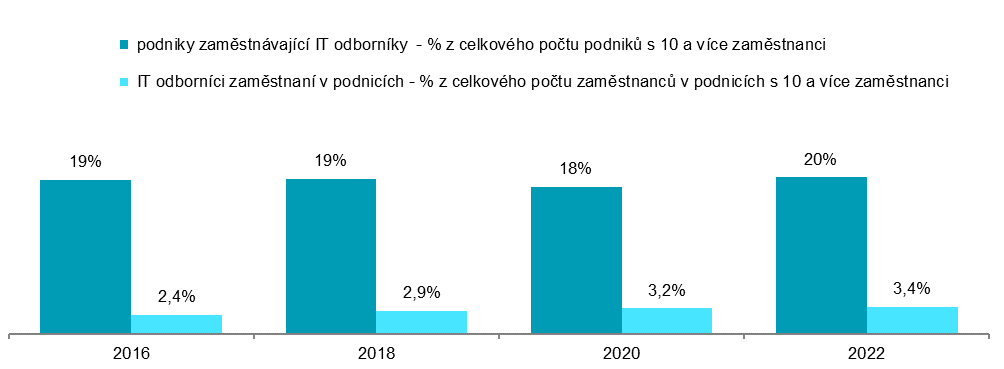 Graf 7.2: Zaměstnávání IT odborníků v podnicích s 10 a více zaměstnanci v ČR; 2021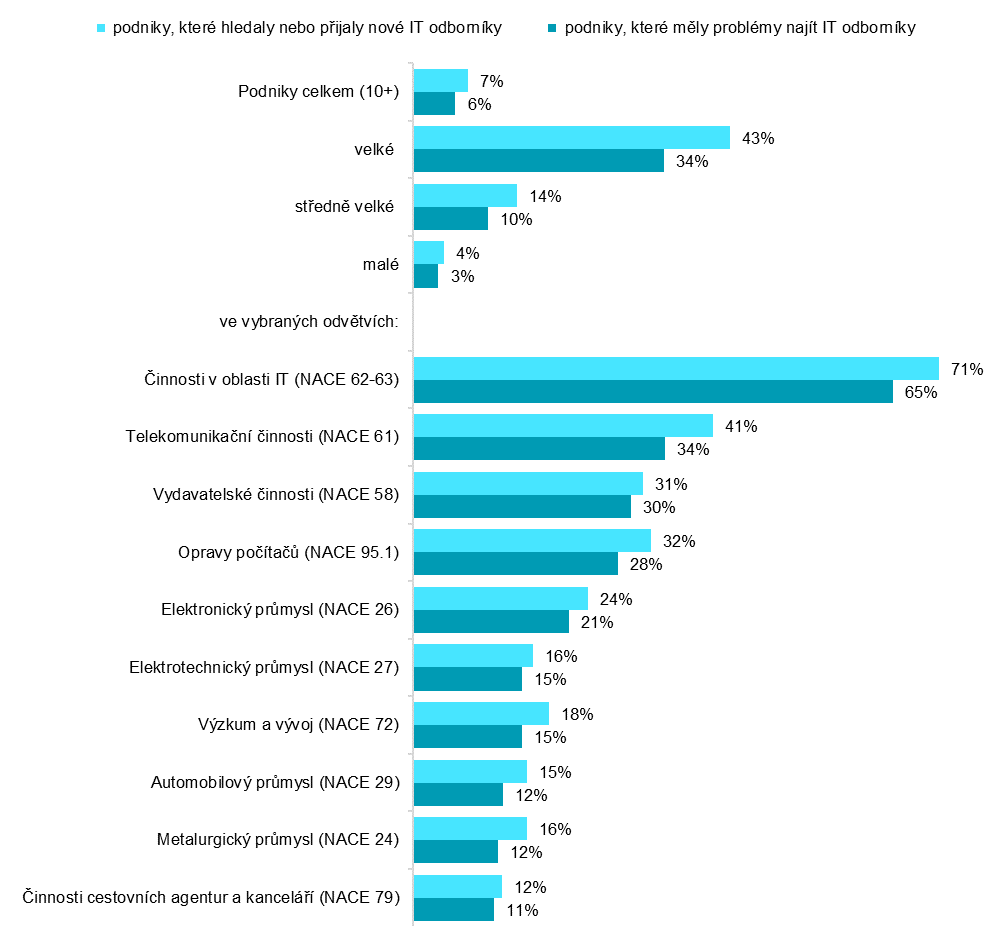 podíl na celkovém počtu podniků s 10 a více zaměstnanci v dané velikostní a odvětvové skupině Zdroj: Český statistický úřad, 2022Graf 7.3: Provádění činností souvisejících s ICT v podnicích s 10 a více zaměstnanci v ČR; 2022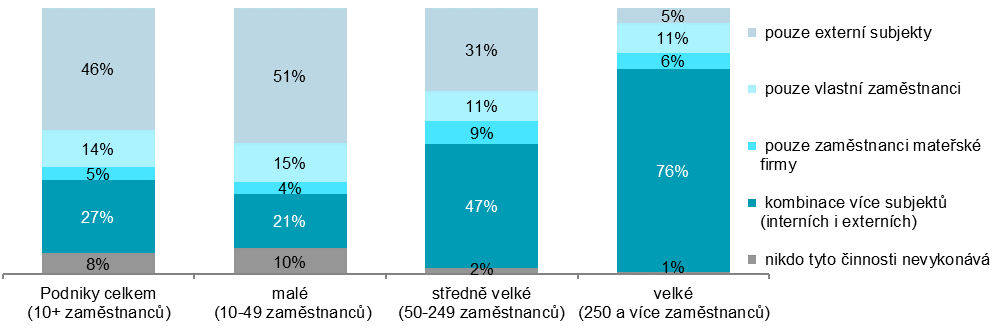 podíl na celkovém počtu podniků s 10 a více zaměstnanci v dané velikostní skupiněZdroj: Český statistický úřad, 2022Graf 7.4: Podniky v zemích EU zaměstnávající IT odborníky; 2022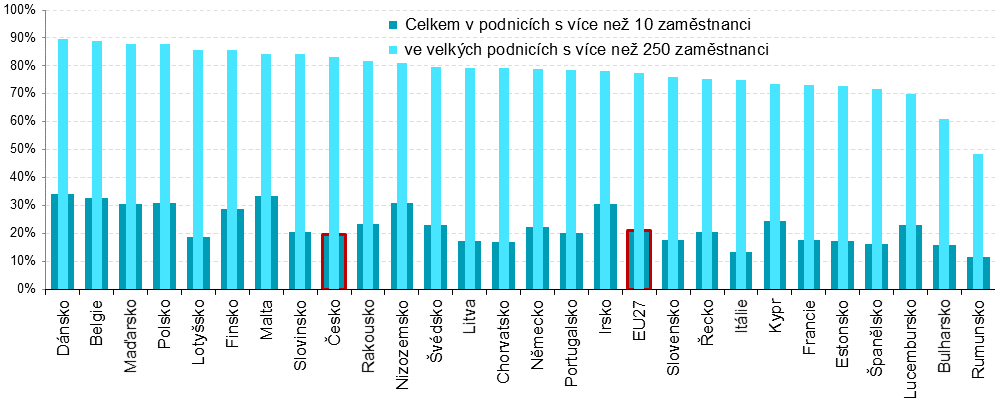 podíl na celkovém počtu podniků s 10 a více zaměstnanci v dané zemi                          zdroj dat: Eurostat, prosinec 2022Graf 7.5: Zaměstnávání IT odborníků v podnicích s 10 a více zaměstnanci v zemích EU; 2021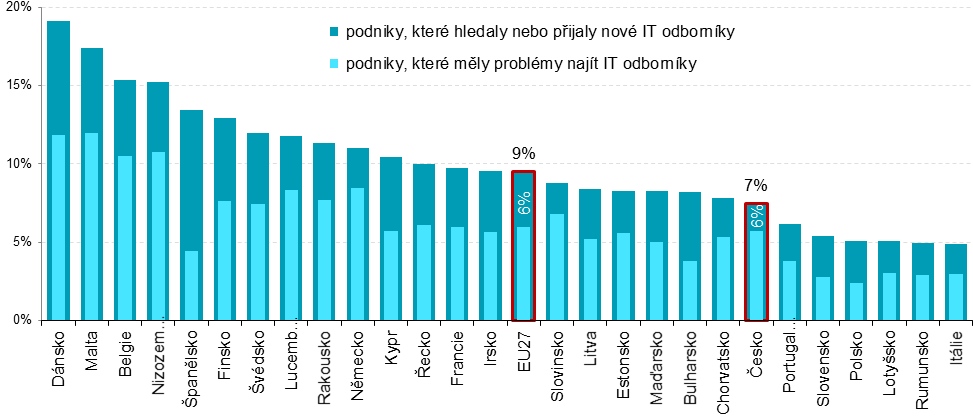 podíl na celkovém počtu podniků s 10 a více zaměstnanci v dané zemi                         zdroj dat: Eurostat, prosinec 2022podniky zaměstnávající IT odborníkyčinnosti související s provozem a správou výpočetní techniky provádí: činnosti související s provozem a správou výpočetní techniky provádí: činnosti související s provozem a správou výpočetní techniky provádí: IT odborníci zaměstnaní v podnicíchpodniky zaměstnávající IT odborníkyzaměstnancizaměstnanci mateř.firmyzaměstnanci jiného subjektu či živnostníciIT odborníci zaměstnaní v podnicíchpodíl na celkovém počtu podniků s 10 a více zaměstnanci v dané velikostní a odvětvové skupině (v %)podíl na celkovém počtu podniků s 10 a více zaměstnanci v dané velikostní a odvětvové skupině (v %)podíl na celkovém počtu podniků s 10 a více zaměstnanci v dané velikostní a odvětvové skupině (v %)podíl na celkovém počtu podniků s 10 a více zaměstnanci v dané velikostní a odvětvové skupině (v %)podíl na celkovém počtu zaměstnanců v dané velikostní a odvětvové skupině (v %)Podniky celkem (10+)19,6 37,8 17,2 70,0 3,4 Velikost podniku  10–49 zaměstnanců12,4 32,5 11,9 69,7 2,9   50–249 zaměstnanců38,3 52,3 31,8 72,0 3,1   250 a více zaměstnanců83,0 83,3 61,5 66,8 3,8 Odvětví (ekonomická činnost)  Zpracovatelský průmysl21,4 41,1 17,4 72,4 1,1   Výroba a rozvod energie, plynu, tepla19,1 35,6 26,0 61,9 1,2   Stavebnictví7,3 25,6 6,0 71,4 0,6   Obchod a opravy motorových vozidel16,4 33,1 16,3 81,3 1,1   Velkoobchod21,5 40,8 27,6 71,6 1,6   Maloobchod16,9 37,1 15,5 72,6 1,5   Doprava a skladování11,0 34,3 12,4 66,3 0,9   Ubytování9,2 23,8 5,9 81,1 0,4   Stravování a pohostinství2,7 24,8 7,5 66,5 0,4   Činnosti cestovních agentur a kanceláří29,7 43,7 23,0 74,5 10,1   Audiovizuální činnosti; vydavatelství56,2 64,4 24,8 63,2 17,2   Telekomunikační činnosti75,4 84,4 27,9 46,9 19,5   Činnosti v oblasti IT89,0 87,3 33,5 39,6 54,2   Činnosti v oblasti nemovitostí16,2 29,2 17,2 72,8 1,1   Profesní, vědecké a technické činnosti25,6 42,6 26,0 74,6 5,4   Ostatní administrativní a podpůrné činnosti15,1 31,5 16,2 63,1 1,1 podniky, které:podniky, které:podniky, které:podniky, které:podniky, které:podniky, které:podniky, které:podniky, které:poskytovaly IT odborníkům školení hledaly či přijaly nové IT odborníkyměly problémy najít IT odborníkyposkytovaly IT odborníkům školení poskytovaly IT odborníkům školení hledaly či přijaly nové IT odborníkyměly problémy najít IT odborníkypodíl na celkovém počtu podniků s 10 a více zaměstnanci v dané velikostní a odvětvové skupině (v %)podíl na celkovém počtu podniků s 10 a více zaměstnanci v dané velikostní a odvětvové skupině (v %)podíl na celkovém počtu podniků s 10 a více zaměstnanci v dané velikostní a odvětvové skupině (v %)podíl na celkovém počtu podniků s 10 a více zaměstnanci v dané velikostní a odvětvové skupině (v %)podíl na celkovém počtu podniků zaměstnávajících IT odborníky v dané velikostní a odvětvové skupině (v %)podíl na celkovém počtu podniků zaměstnávajících IT odborníky v dané velikostní a odvětvové skupině (v %)podíl na celkovém počtu podniků zaměstnávajících IT odborníky v dané velikostní a odvětvové skupině (v %)podíl na celkovém počtu podniků zaměstnávajících IT odborníky v dané velikostní a odvětvové skupině (v %)Podniky celkem (10+)10,5 7,4 5,7 53,7 53,7 38,0 29,2 Velikost podniku  10–49 zaměstnanců5,4 4,2 3,4 43,4 43,4 34,2 27,3   50–249 zaměstnanců22,0 14,1 10,1 57,5 57,5 36,9 26,4   250 a více zaměstnanců64,2 42,9 34,0 77,3 77,3 51,6 41,0 Odvětví (ekonomická činnost)  Zpracovatelský průmysl11,6 7,3 4,9 54,2 54,2 34,0 22,7   Výroba a rozvod energie, plynu, tepla12,1 4,4 3,2 63,2 63,2 23,1 16,8   Stavebnictví3,8 1,8 1,7 51,9 51,9 25,2 23,8   Obchod a opravy motorových vozidel9,4 3,2 1,2 57,6 57,6 19,3 7,0   Velkoobchod8,6 4,1 3,4 40,1 40,1 19,2 15,9   Maloobchod5,9 4,3 3,4 34,9 34,9 25,8 20,1   Doprava a skladování5,5 3,2 1,9 49,6 49,6 29,3 17,4   Ubytování1,7 1,3 0,8 18,2 18,2 14,6 8,9   Stravování a pohostinství1,3 0,8 0,4 49,4 49,4 28,2 14,1   Činnosti cestovních agentur a kanceláří10,5 12,1 10,9 35,3 35,3 40,9 36,7   Audiovizuální činnosti; vydavatelství36,0 28,3 26,0 64,0 64,0 50,4 46,3   Telekomunikační činnosti50,8 40,6 34,2 67,4 67,4 53,8 45,4   Činnosti v oblasti IT68,0 71,3 65,1 76,4 76,4 80,1 73,1   Činnosti v oblasti nemovitostí5,2 2,1 0,8 32,3 32,3 12,8 5,2   Profesní, vědecké a technické činnosti13,8 10,5 6,6 53,7 53,7 40,8 25,9   Ostatní administrativní a podpůrné činnosti6,8 4,6 3,5 45,1 45,1 30,7 23,5 